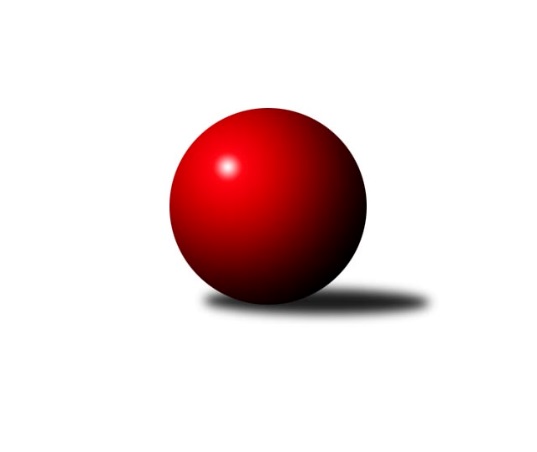 Č.19Ročník 2018/2019	10.3.2019Nejlepšího výkonu v tomto kole: 1610 dosáhlo družstvo: Slovan KV CKrajská soutěž 1.třídy KV 2018/2019Výsledky 19. kolaSouhrnný přehled výsledků:So.Útvina B	- TJ Lomnice H	4:8	1513:1540		7.3.Jáchymov C	- Kuželky Aš D	2:10	1462:1588		9.3.TJ Lomnice E	- SKK K.Vary C	8:4	1544:1526		9.3.Slovan KV C	- TJ Lomnice F	10:2	1610:1562		9.3.TJ Lomnice G	- So.Útvina C	2:10	1485:1578		10.3.Tabulka družstev:	1.	So.Útvina B	17	11	1	5	132 : 72 	 	 1479	23	2.	SKK K.Vary C	18	11	1	6	122 : 94 	 	 1571	23	3.	Slovan KV C	17	11	0	6	130 : 74 	 	 1569	22	4.	TJ Lomnice E	18	9	3	6	126 : 90 	 	 1561	21	5.	Kuželky Aš D	18	10	0	8	114 : 102 	 	 1565	20	6.	TJ Lomnice F	19	9	1	9	115 : 113 	 	 1534	19	7.	Loko Cheb D	17	9	0	8	108 : 96 	 	 1473	18	8.	So.Útvina C	17	9	0	8	99 : 105 	 	 1510	18	9.	TJ Lomnice H	18	7	3	8	98 : 118 	 	 1538	17	10.	Jáchymov C	17	3	3	11	69 : 135 	 	 1515	9	11.	TJ Lomnice G	18	2	0	16	51 : 165 	 	 1533	4Podrobné výsledky kola:	 So.Útvina B	1513	4:8	1540	TJ Lomnice H	Luděk Pánek	 	 168 	 177 		345 	 0:2 	 379 	 	194 	 185		Petr Koubek	Karel Pejšek	 	 204 	 194 		398 	 2:0 	 382 	 	192 	 190		Kateřina Klierová	Václav Kříž st.	 	 200 	 183 		383 	 2:0 	 370 	 	202 	 168		Jaroslav Bendák	Jaroslav Patkaň	 	 199 	 188 		387 	 0:2 	 409 	 	196 	 213		Josef Zvěřinarozhodčí: Josef ČervenkaNejlepší výkon utkání: 409 - Josef Zvěřina	 Jáchymov C	1462	2:10	1588	Kuželky Aš D	Sabina Heroldová	 	 160 	 188 		348 	 0:2 	 428 	 	233 	 195		Milada Viewegová	Jiří Blasl	 	 139 	 158 		297 	 0:2 	 391 	 	198 	 193		František Repčík	Juraj Šándor	 	 195 	 201 		396 	 0:2 	 397 	 	185 	 212		Jiří Plavec	Jana Danyová	 	 217 	 204 		421 	 2:0 	 372 	 	175 	 197		Marie Hertelovározhodčí: Sabina HeroldováNejlepší výkon utkání: 428 - Milada Viewegová	 TJ Lomnice E	1544	8:4	1526	SKK K.Vary C	Radek Plechatý	 	 168 	 221 		389 	 2:0 	 381 	 	197 	 184		Václav Šnajdr	Václav Basl	 	 176 	 160 		336 	 0:2 	 357 	 	174 	 183		Jiří Gabriško	Hanuš Slavík	 	 214 	 207 		421 	 2:0 	 375 	 	211 	 164		Blanka Martínková	Libuše Korbelová	 	 213 	 185 		398 	 0:2 	 413 	 	219 	 194		Blanka Peškovározhodčí: Hanuš SlavíkNejlepší výkon utkání: 421 - Hanuš Slavík	 Slovan KV C	1610	10:2	1562	TJ Lomnice F	Hedvika Besedová	 	 182 	 202 		384 	 2:0 	 372 	 	194 	 178		Daniel Furch	Michaela Čejková	 	 177 	 199 		376 	 0:2 	 401 	 	195 	 206		František Krátký	Jaroslava Chlupová	 	 198 	 224 		422 	 2:0 	 362 	 	175 	 187		Ladislav Litvák	Marcel Toužimský	 	 210 	 218 		428 	 2:0 	 427 	 	210 	 217		Rudolf Schimmerrozhodčí: Zdeňka ZmeškalováNejlepší výkon utkání: 428 - Marcel Toužimský	 TJ Lomnice G	1485	2:10	1578	So.Útvina C	Jana Kožíšková	 	 161 	 196 		357 	 0:2 	 415 	 	183 	 232		Jiří Kubínek	Silva Čedíková	 	 174 	 197 		371 	 0:2 	 375 	 	189 	 186		Jaroslav Palán	Iva Knesplová Koubková	 	 185 	 175 		360 	 2:0 	 334 	 	180 	 154		Jitka Červenková	Petra Frančeková	 	 207 	 190 		397 	 0:2 	 454 	 	229 	 225		Vít Červenkarozhodčí: Lucie KožíškováNejlepší výkon utkání: 454 - Vít ČervenkaPořadí jednotlivců:	jméno hráče	družstvo	celkem	plné	dorážka	chyby	poměr kuž.	Maximum	1.	Rudolf Schimmer 	TJ Lomnice F	427.23	290.1	137.2	5.3	5/6	(462)	2.	Tomáš Viczmandi 	Kuželky Aš D	425.25	293.7	131.5	6.0	4/6	(471)	3.	Marcel Toužimský 	Slovan KV C	422.13	291.6	130.5	7.0	5/5	(479)	4.	Libor Kupka 	SKK K.Vary C	421.90	298.1	123.8	7.8	6/6	(464)	5.	Vít Červenka 	So.Útvina C	415.57	286.6	129.0	6.4	6/6	(460)	6.	Radek Plechatý 	TJ Lomnice E	411.29	284.4	126.9	8.3	5/6	(447)	7.	Václav Vlček 	So.Útvina B	410.13	283.6	126.5	5.6	4/5	(431)	8.	Pavel Feksa 	Loko Cheb D 	406.77	282.5	124.3	8.6	6/6	(451)	9.	Martin Bezouška 	Jáchymov C	406.25	293.0	113.3	10.8	4/6	(436)	10.	Andrea Ječmenová 	TJ Lomnice H	406.00	281.1	124.9	9.2	3/4	(441)	11.	Václav Kříž  st.	So.Útvina B	405.45	285.7	119.8	7.6	4/5	(441)	12.	Jana Danyová 	Jáchymov C	403.48	281.7	121.8	9.4	6/6	(444)	13.	Pavel Schubert 	Loko Cheb D 	400.31	285.3	115.0	6.3	6/6	(489)	14.	Jiří Kubínek 	So.Útvina C	399.44	284.6	114.8	9.0	6/6	(423)	15.	Libuše Korbelová 	TJ Lomnice E	398.24	284.3	113.9	9.2	6/6	(449)	16.	Petra Frančeková 	TJ Lomnice G	398.06	281.2	116.9	9.7	5/6	(435)	17.	Jaroslav Patkaň 	So.Útvina B	396.63	274.5	122.1	6.3	4/5	(427)	18.	Blanka Pešková 	SKK K.Vary C	396.20	280.8	115.4	9.1	6/6	(445)	19.	Václav Buďka 	Kuželky Aš D	395.19	274.9	120.3	9.2	5/6	(444)	20.	Jiří Šafr 	Slovan KV C	394.31	278.4	115.9	9.1	4/5	(449)	21.	Kateřina Klierová 	TJ Lomnice H	393.21	274.9	118.3	8.2	4/4	(445)	22.	Lucie Kožíšková 	TJ Lomnice G	391.94	274.8	117.2	9.4	4/6	(432)	23.	Marie Hertelová 	Kuželky Aš D	391.80	280.9	110.9	9.5	5/6	(437)	24.	Hanuš Slavík 	TJ Lomnice E	390.65	276.9	113.7	9.9	4/6	(434)	25.	Daniel Hussar 	Loko Cheb D 	390.38	276.8	113.6	9.0	4/6	(416)	26.	Milada Viewegová 	Kuželky Aš D	389.54	274.1	115.4	10.9	6/6	(428)	27.	Václav Šnajdr 	SKK K.Vary C	389.31	273.9	115.4	9.7	5/6	(434)	28.	Lucie Maněnová 	TJ Lomnice E	386.87	274.2	112.7	10.7	6/6	(417)	29.	Iva Knesplová Koubková 	TJ Lomnice G	383.53	270.5	113.0	11.2	6/6	(414)	30.	Jiří Plavec 	Kuželky Aš D	383.24	269.3	114.0	10.9	6/6	(437)	31.	Hedvika Besedová 	Slovan KV C	383.15	275.3	107.9	11.8	4/5	(416)	32.	Jaroslava Chlupová 	Slovan KV C	382.53	270.0	112.5	11.5	5/5	(462)	33.	Radek Cholopov 	TJ Lomnice H	382.08	271.9	110.2	10.2	3/4	(403)	34.	Hana Makarová 	Jáchymov C	381.50	275.6	105.9	10.1	5/6	(418)	35.	František Krátký 	TJ Lomnice F	381.49	277.5	104.0	13.2	6/6	(417)	36.	Josef Zvěřina 	TJ Lomnice H	381.00	270.7	110.3	10.9	4/4	(409)	37.	Silva Čedíková 	TJ Lomnice G	380.89	271.4	109.5	12.1	6/6	(417)	38.	Daniel Furch 	TJ Lomnice F	379.00	269.9	109.1	12.3	4/6	(400)	39.	Vladimír Krýsl 	Loko Cheb D 	376.09	267.9	108.2	10.8	5/6	(429)	40.	Sabina Heroldová 	Jáchymov C	374.20	270.0	104.2	12.5	5/6	(406)	41.	Karel Pejšek 	So.Útvina B	373.30	268.3	105.0	10.9	5/5	(404)	42.	Luděk Pánek 	So.Útvina B	373.13	266.6	106.5	10.8	5/5	(435)	43.	Juraj Šándor 	Jáchymov C	371.14	265.4	105.7	11.7	4/6	(396)	44.	Blanka Martínková 	SKK K.Vary C	368.74	275.5	93.2	15.0	6/6	(453)	45.	Ladislav Litvák 	TJ Lomnice F	358.71	256.7	102.0	13.4	6/6	(406)	46.	Jan Adam 	Loko Cheb D 	357.05	265.0	92.0	15.5	4/6	(419)	47.	Václav Basl 	TJ Lomnice E	356.10	257.4	98.7	14.0	5/6	(376)	48.	Jaroslav Palán 	So.Útvina C	355.35	257.0	98.3	13.7	6/6	(398)	49.	Jitka Červenková 	So.Útvina C	339.69	246.5	93.2	17.6	6/6	(383)		Pavel Pazdera 	SKK K.Vary C	428.00	314.0	114.0	8.0	1/6	(428)		Ivan Rambousek 	Loko Cheb D 	402.00	291.3	110.7	12.0	1/6	(421)		Luboš Kratochvíl 	Jáchymov C	396.67	278.7	118.0	5.0	1/6	(400)		František Repčík 	Kuželky Aš D	391.58	274.8	116.8	10.6	3/6	(405)		Tomáš Hervert 	TJ Lomnice H	391.25	272.4	118.9	8.3	2/4	(413)		Zdeněk Loveček 	SKK K.Vary C	389.00	272.7	116.3	8.7	1/6	(406)		Michaela Čejková 	Slovan KV C	386.65	268.6	118.0	9.0	3/5	(449)		František Burian 	TJ Lomnice F	385.89	273.0	112.9	10.3	3/6	(450)		Jiří Gabriško 	SKK K.Vary C	379.56	276.5	103.1	13.0	3/6	(408)		Jaroslav Bendák 	TJ Lomnice H	370.00	265.0	105.0	14.0	1/4	(370)		Monika Prouzová 	TJ Lomnice G	366.67	257.0	109.7	15.0	3/6	(417)		Pavlína Stašová 	Slovan KV C	366.58	273.1	93.5	12.6	3/5	(384)		Jana Kožíšková 	TJ Lomnice G	364.50	266.2	98.3	15.6	2/6	(406)		Petr Koubek 	TJ Lomnice H	363.39	263.7	99.7	13.8	2/4	(396)		Jan Beseda 	Jáchymov C	363.00	278.8	84.3	18.0	2/6	(408)		Josef Koňarik 	TJ Lomnice F	355.33	265.2	90.2	15.3	2/6	(402)		Jiří Blasl 	Jáchymov C	351.67	251.2	100.5	15.8	3/6	(379)		Luboš Kožíšek 	TJ Lomnice G	349.67	259.6	90.1	16.6	3/6	(366)		Pavel Sýkora 	So.Útvina C	346.86	255.4	91.4	12.9	1/6	(363)		Carol Kopriva 	TJ Lomnice H	345.00	262.0	83.0	20.0	1/4	(345)		Jan Culek 	So.Útvina B	342.00	252.5	89.5	13.5	1/5	(377)		Vladimír Štýber 	Slovan KV C	339.25	258.8	80.5	20.0	2/5	(350)		Pavel Vondruška 	TJ Lomnice F	334.75	241.3	93.5	14.3	2/6	(354)		Tereza Burianová 	TJ Lomnice H	331.58	238.7	92.9	14.9	2/4	(362)		Jiří Klier 	TJ Lomnice H	324.50	244.0	80.5	16.5	1/4	(329)		Ivana Grünerová 	Kuželky Aš D	322.00	217.0	105.0	14.0	1/6	(322)		Anna Davídková 	Kuželky Aš D	321.00	225.0	96.0	15.0	1/6	(321)		Ivona Mašková 	Kuželky Aš D	305.00	208.0	97.0	21.0	1/6	(305)		Josef Kusovský 	Jáchymov C	248.00	206.0	42.0	36.0	1/6	(248)Sportovně technické informace:Starty náhradníků:registrační číslo	jméno a příjmení 	datum startu 	družstvo	číslo startu
Hráči dopsaní na soupisku:registrační číslo	jméno a příjmení 	datum startu 	družstvo	Program dalšího kola:20. kolo14.3.2019	čt	17:00	So.Útvina C - Jáchymov C	14.3.2019	čt	18:45	Kuželky Aš D - Slovan KV C				SKK K.Vary C - -- volný los --	16.3.2019	so	15:00	Loko Cheb D  - So.Útvina B	Nejlepší šestka kola - absolutněNejlepší šestka kola - absolutněNejlepší šestka kola - absolutněNejlepší šestka kola - absolutněNejlepší šestka kola - dle průměru kuželenNejlepší šestka kola - dle průměru kuželenNejlepší šestka kola - dle průměru kuželenNejlepší šestka kola - dle průměru kuželenNejlepší šestka kola - dle průměru kuželenPočetJménoNázev týmuVýkonPočetJménoNázev týmuPrůměr (%)Výkon7xVít ČervenkaSo.Útvina4549xVít ČervenkaSo.Útvina120.064541xMilada ViewegováKuželky Aš D4282xMilada ViewegováKuželky Aš D111.4342811xMarcel ToužimskýSlovan K.Vary C4284xHanuš SlavíkTJ Lomnice E111.3342110xRudolf SchimmerLomnice F4272xJiří KubínekSo.Útvina109.754153xJaroslava ChlupováSlovan K.Vary C4223xJana DanyováJáchymov C109.614213xJana DanyováJáchymov C4211xJosef ZvěřinaLomnice H109.44409